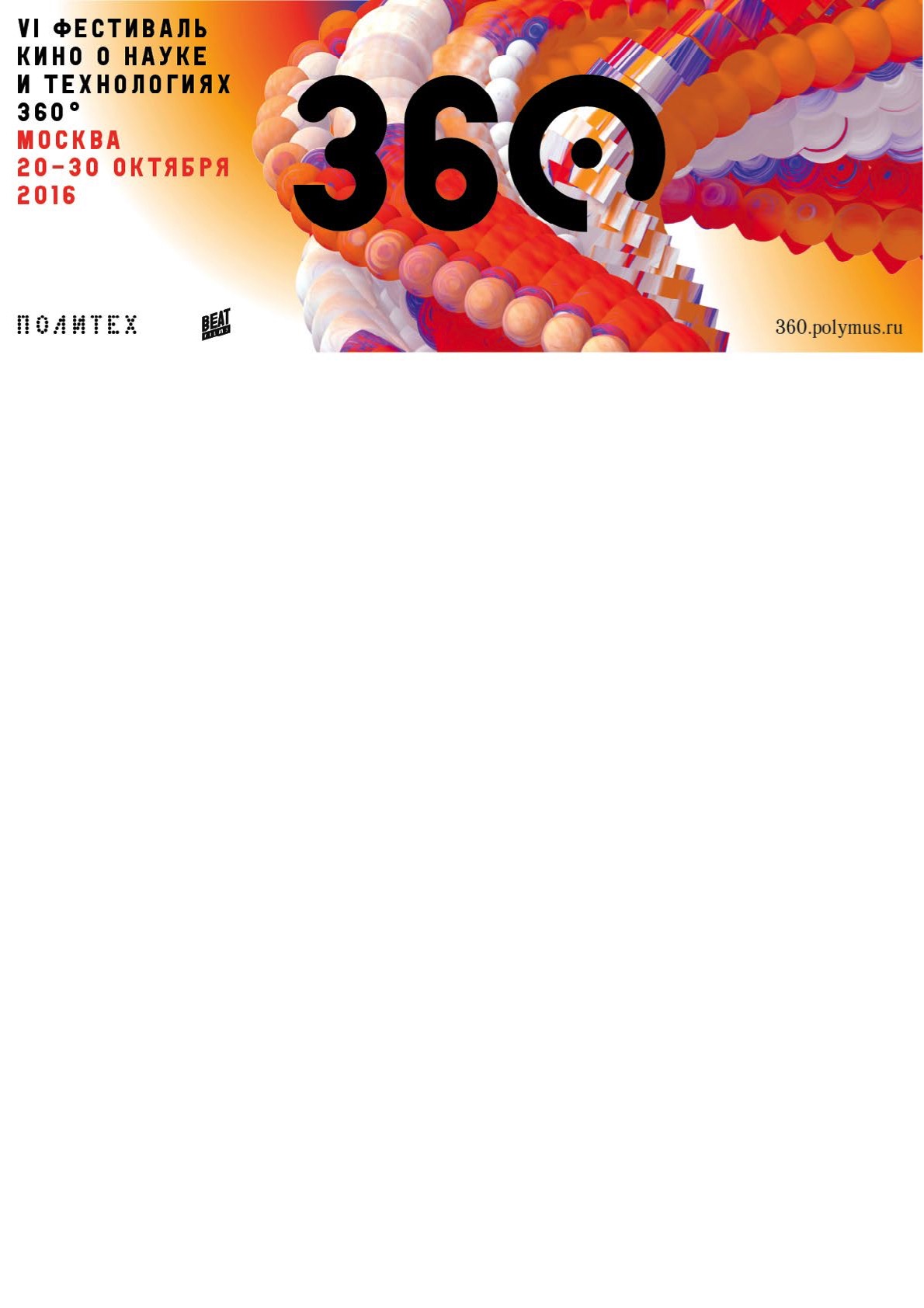 Политехнический музей объявляет дискуссионную программу VI Международного фестиваля кино о науке и технологиях 360° и открывает регистрацию на сайте 360.polymus.ru.Международный фестиваль кино о науке и технологиях 360° успел зарекомендовать себя не только как ключевое событие в сфере кинодокументалистики, но и как важную образовательная площадка для дискуссий на общественно значимые темы, обсуждения конкретных аспектов науки и технологий и актуальных проблем человечества.“В этом году мы решили построить интеллектуальную программу фестиваля так, чтобы она выходила за традиционные рамки лекций, построенных вокруг фильмов. Во-первых, одним из центральных мероприятий станет дискуссия о будущем технологий с участием американского психолога Роберта Эпштейна и журналиста Юрия Сапрыкина. Эпштейн в течение нескольких лет исследовал, как поисковые сети могут влиять на наше поведение и, в частности на то, как мы принимаем решение, за кого голосовать на выборах. Во-вторых, мы вышли на новые необычные площадки и форматы - у фильма "Жуки" будет спецпоказ на Даниловском рынке с дегустацией еды, приготовленной из насекомых, и обед в ресторане Delicatessen. В-третьих, слушатели наших лекций смогут получить уникальный опыт - на лекциях к фильмам "Шведская теория любви" и "(Бес)честность" будут проведены небольшие, но увлекательные эксперименты”, – рассказывают кураторы дискуссионной программы Ольга Вад и Александра Хазина.В дискуссионной программе этого года киноут-баттл журналиста Юрия Сапрыкина и научного психолога Роберта Эпштейна. Роберт Эпштейн расскажет о проведенных экспериментах и о двух поведенческих эффектах – механизмах сдвига предпочтений, которые он выявил в результате своих исследований. Один из ведущих российских экспертов по блокчейну Алексей Архипов в лекции ”Что такое блокчейн?” расскажет о биткоинах, интернет-валюте, и специальной технологии “блокчейн”, которая, возможно, изменит наше будущее.”Может ли генетический тест предсказать будущее? Если да, то что с этим делать?” – генетик Вера Ижевская, директор компании Genotek Валерий Ильинский вместе с модератором дискуссии биологом Антоном Захаровым обсудят, действительно ли генетический тест способен “предсказать будущее”, в каких случаях он необходим. Историк искусства Ирина Кулик в лекции «Иррациональные машины: Тео Янсен и другие художники-изобретатели». расскажет о придуманных иррациональных машинах, герое документального фильма «Мальчишечья мечта», голландском художнике и кинетическом скульпторе Тео Янсене, работающем на грани искусства и инженерии.В лекции «Как правильно есть жуков?» исследователь вкусов и герой фильма «Жуки» Джошуа Эванс расскажет, как вкусно приготовить дома насекомых. Самые смелые гости смогут по-настоящему попробовать жуков после специального показа фильма «Жуки» с вечеринкой на Даниловском рынке вместе с Джошуа, режиссером фильма «Жуки» Андреасом Йонсеном и специалистом по приготовлению деликатесных насекомых из Мексики, шеф-поваром Хосе Карлосом Редоном.  В ходе дискуссии «Гражданское право для животных» вместе с Владимиром Поповым, Мариной Бутовской, Евгенией Тимоновой и Вадимом Марьинским мы попытаемся разобраться, что такое гражданское право для животных – утопия или реальность.Действительно ли скандинавы разучились любить, как показано в фильме ”Шведская теория любви”? Но почему тогда при таком стремлении северных европейцев к одинокой жизни, в скандинавских странах самые высокие показатели рождаемости? На эти и другие вопросы ответит Любовь Борусяк, кандидат экономических наук, доцент НИУ ВШЭ в лекции «Общество одиноких сердец: грозит ли это нам?» На показе фильма «(Бес)честность» 21 октября биоэкономист Алексей Белянин проведет эксперимент со зрителями, которые придут посмотреть кино.И еще одна лекция в рамках фестиваля ”Защита от темных искусств: основы магического мышления”: главный борец с лженаукой, кандидат биологических наук Александр Панчин расскажет, что общего между проблемной игровой зависимостью, боязнью переработанной воды и ГМО, неприятием свитера, который носил Гитлер, и верой в гомеопатию, что такое законы магии и как они властвуют над нашим мышлением. Дискуссии, лекции и Q&A пройдут до и после фильмов в кинотеатрах-участниках фестиваля: Каро 11 Октябрь, Центре документального кино и Мультимедиа Арт Музее. Посмотреть расписание и зарегистрироваться можно на сайте 360.polymus.ruРАСПИСАНИЕ КИНОФЕСТИВАЛЯ*МОЖЕТ ЛИ ГЕНЕТИЧЕСКИЙ ТЕСТ ПРЕДСКАЗАТЬ БУДУЩЕЕ И ЕСЛИ ДА, ТО ЧТО С ЭТИМ ДЕЛАТЬ?22 октября (Мультимедиа Арт Музей)Лекторы:Вера Ижевская – доктор медицинских наук, заместитель директора по научной работе Медико-генетического научного центра РАМН, председатель Российского общества медицинских генетиков.Антон Захаров – физиолог, популяризатор науки.Валерий Ильинский – генетик, сотрудник Института общей генетики РАН, сооснователь и генеральный директор медико-генетического центра Genotek.В наши дни генетические тесты становятся предметом повседневной жизни: за сравнительно небольшие деньги их может сделать каждый. Нередко компании обещают не только рассказать о предрасположенности клиента к тем или иным болезням, но и предоставить анализ способностей детей и даже эффективный фитнес-план. Вопросы напрашиваются сами собой. Действительно ли генетический тест способен «предсказать будущее»? Не навредим ли мы себе, если займемся самолечением на основе анализа генома? В каких случаях генетический анализ необходим и нужно ли его делать «просто так»? Наконец, зачем нам вообще так много знать о себе?Об этом мы поговорим с генетиком Верой Ижевской и директором компании Genotek Валерием Ильинским. Модератор дискуссии — биолог Антон Захаров.Фильм-участник фестиваля по этой теме — "Темный ген".ИРРАЦИОНАЛЬНЫЕ МАШИНЫ: ТЕО ЯНСЕН И ДРУГИЕ ХУДОЖНИКИ-ИЗОБРЕТАТЕЛИ23 октября (Мультимедиа Арт Музей)Лектор:Ирина Кулик – преподаватель Института проблем современного искусства, куратор интернет-проекта «Современники» Московского музея современного искусства.Герой документального фильма «Мальчишеская мечта» — голландский художник и кинетический скульптор Тео Янсен, работающий на грани искусства и инженерии. Его «пляжные животные», состоящие из трубок, ткани и пластиковых бутылок, способны перемещаться по пляжу под действием ветра.Янсен наследует нескольким линиям в искусстве XX века. Это и исполненные энтузиастической веры в прогресс художники — инженеры и изобретатели: таковыми были, например, конструктивисты или участники Баухауса, а также наследующие им деятели послевоенного искусства новых медиа и сайенс-арта. И разочарованные в прогрессе, породившем в том числе и ужасы мировых войн, «луддиты», создатели намеренно не работающих механизмом и адепты низких технологий — как дадаисты или такие художники второй половины ХХ века, как Жак Тэнгли или Панамаренко. И придумывавшие иррациональные машины, функционирующие согласно логике сновидений, сюрреалисты и их последователи.О художниках-конструкторах, изобретателях и безумных ученых расскажет в своей лекции историк искусства Ирина Кулик.ЗАЩИТА ОТ ТЕМНЫХ ИСКУССТВ: ОСНОВЫ МАГИЧЕСКОГО МЫШЛЕНИЯ24 октября (КАРО 11 Октябрь)Лектор:Александр Панчин – кандидат биологических наук, член комиссии РАН по борьбе с лженаукой, автор блога scinquisitor.livejournal.com и книги «Сумма биотехнологии.Почему люди верят в паранормальные явления? Что общего между проблемной игровой зависимостью, боязнью переработанной воды и ГМО, неприятием свитера, который носил Гитлер, и верой в гомеопатию? Что такое законы магии и как они властвуют над нашим мышлением? Разоблачитель лженауки Александр Панчин представит фильм «Яйца!» в кинотеатре «Каро» и обсудит вопросы лженауки со всеми желающими.ГРАЖДАНСКОЕ ПРАВО ДЛЯ ЖИВОТНЫХ25 октября (Мультимедиа Арт Музей)Лекторы:Владимир Попов – кандидат биологических наук, соучредитель и директор некоммерческого партнерства «Объединение специалистов по работе с лабораторными животными».Марина Бутовская – доктор исторических наук, профессор, заведующая сектором кросс-культурной психологии и этологии человека Института этнологии и антропологии РАН.Евгения Тимонова – натуралист, автор проекта «Все как у зверей».В фильме «Открывая клетку» юрист Стивен Вайс борется за гражданские права шимпанзе, отстаивая их в судах. В самом деле, высшие приматы так похожи на людей, так почему же не дать им главное — право на свободу?В ходе дискуссии мы попытаемся понять, что такое гражданское право для животных — утопия или близкая реальность; обсудим, почему высшие приматы имеют особый статус в области научных экспериментов, а также попробуем разобраться, что такое вообще этическое отношение к животным.ЧТО ТАКОЕ БЛОКЧЕЙН?26 октября (КАРО 11 Октябрь)Лектор:Алексей Архипов – директор по развитию криптотехнологий группы QIWI, один из ведущих российских экспертов по блокчейну.Вы наверняка слышали о биткоинах — интернет-валюте, которая у многих ассоциируется с незаконными покупками в глубоком интернете. Но не все знают, что эти электронные деньги используют технологию «цепочки транзакций», блокчейн — технологию, которая, возможно, в ближайшем будущем заменит нам наличные деньги и приведет к большей прозрачности и демократичности любых финансовых или документооборотов. Уже сейчас блокчейн начали использовать крупные компании. Изменит ли он наше будущее и каковы возможные последствия таких перемен? Об этом расскажет директор по развитию криптотехнологий компании QIWI Алексей Архипов.ДИСКУССИЯ РОБЕРТА ЭПШТЕЙНА И ЮРИЯ САПРЫКИНА: МОГУТ ЛИ ПОИСКОВЫЕ СИСТЕМЫ МЕНЯТЬ ИСХОД ВЫБОРОВ?27 октября (КАРО 11 Октябрь)Лекторы:Роберт Эпштейн – ведущий научный психолог Американского института поведенческих исследований и технологий (Калифорния). Автор 15 книг и бывший главный редактор журнала Psychology Today.Юрий Сапрыкин – колумнист, социальный философ, редакционный директор ИД Moscow Times.В последнее время в СМИ широко обсуждаются исследования Роберта Эпштейна о влиянии поисковых сетей вроде Google на наши решения, действия, чувства, в частности, на то, как мы голосуем на выборах, — возможно ли, что такое влияние происходит без нашего ведома? Поисковики стали для большинства пользователей компьютеров и смартфонов основным способом получения информации. Но каким образом поисковик решает, какие из миллиардов веб-страниц он включит в «результаты поиска», как их ранжирует и какие ссылки выводит на самые просматриваемые верхние строчки в списке? Как устроен поисковый алгоритм и могут ли верхние результаты в поисковой выдаче влиять на что-то большее, чем выбор потребителей?В процессе дискуссии Роберт Эпштейн расскажет о проведенных экспериментах и о двух поведенческих эффектах — механизмах сдвига предпочтений, которые были выявлены в результате исследований: манипуляционном эффекте поисковой системы (или SEME, Search Engine Manipulation Effect) и эффекте вариантов поиска (или SSE, Search Suggestion Effect). Существует ли способ установить, насколько справедлива предложенная Эпштейном теория? Обладает ли интернет такими утонченными формами влияния? В дискуссии примет участие Юрий Сапрыкин, редакционный директор ИД Moscow Times.СПЕЦИАЛЬНЫЙ ПОКАЗ ФИЛЬМА "ЖУКИ" С ВЕЧЕРИНКОЙ28 октября (Даниловский рынок)Лекторы:Андреас Йонсен – фаворит копенгагенской богемы и специалист по субкультурам, объездивший весь мир Его предыдущий фильм «Жизнь Кидда» на главном скандинавском документальном фестивале CPH:DOX получил специальное упоминание жюри, а билеты на все показы были раскуплены сильно до начала фестиваля.Джош Эванс – студент Кембриджского университета, изучает историю и философию науки, проводит исследования в области ферментации, доместикации, микрофлоры человека.Фильм "Жуки" представляет его режиссер Андреас Йонсен, а также его герои: исследователь источников новых вкусов и студент факультета истории и философии науки Кембриджского Университета Джош Эванс, а также шеф-повар, адепт слоу-фуд, разводчик личинок и специалист по приготовлению деликатесных насекомых из Мексики Хосе Карлос Редон.После показа режиссер и герои ответят на вопросы публики, а зрителей будет ждать сюрприз-вечеринка на Даниловском рынке.КАК ПРАВИЛЬНО ЕСТЬ ЖУКОВ?29 октября (Мультимедиа Арт Музей)Лектор:Джош Эванс – студент Кембриджского университета, изучает историю и философию науки, проводит исследования в области ферментации, доместикации, микрофлоры человека.Приходилось ли вам задуматься о том, что прямо под ногами или в ближайшей клумбе можно найти вкуснейший и интереснейший источник протеинов — питательный, дешевый, а главное, оригинальный? Доводилось ли когда-нибудь «заморить червячка»?В последнее время все чаще говорится о том, что насекомые вполне достойны занять место в наших тарелках ─ ведь это так выгодно с экологической, питательной и социальной точки зрения! Но каковы они на вкус и как правильно есть жуков?Исследователь вкусов и герой фильма «Жуки» Джош Эванс в своей лекции коснется биологической, химической и психологической стороны употребления насекомых в пищу, а также расскажет о разнообразных кулинарных традициях. Разговор пойдет и о том, как применить эти знания у себя на кухне, чтобы добиться вкуснейшего результата.ОБЩЕСТВО ОДИНОКИХ СЕРДЕЦ: ГРОЗИТ ЛИ ЭТО НАМ?  30 октября (Мультимедиа Арт Музей)Лектор: Любовь Борусяк – социолог, доцент НИУ ВШЭ, кандидат экономических наук.Фильм «Шведская теория любви» посвящен результатам эксперимента по формированию страны независимых личностей, индивидуалистов, начатого в Швеции 44 года назад. Авторы фильма настроены пессимистично: по их мнению, люди действительно оторвались друг от друга, от семьи, утратили способность к близким отношениям, но счастья это им не принесло.
Действительно ли скандинавы и другие такие самостоятельные европейцы разучились любить и больше в любви не нуждаются? Так ли несчастны шведы, как утверждают авторы фильма и его герои, включая выдающегося социолога Зигмунда Баумана? Означает ли индивидуализм как базовая норма жизни разрыв отношений или произошел переход этих отношений на новый уровень? Почему при таком стремлении к жизни соло именно в Скандинавии наиболее высокий уровень рождаемости? Актуальны ли проблемы, поднятые в фильме, для России или у нас особый путь – коллективизма и тесных связей между людьми?
Эти и другие вопросы будут подробно рассмотрены в лекции, основанной на материалах фильма, а также результатах международных исследований, посвященных изучению уровня жизни в странах мира, качества образования и медицины, средней продолжительности жизни и уровня рождаемости. Кроме того, слушатели лекции смогут принять участие в небольшом эксперименте.
*Полное расписание кинопоказов, дискуссий и билеты доступны на сайте фестиваля 360.polymus.ruПресс-служба Политехнического музеяpress@polymus.ru+7 495 730 54 38360.polymus.rupolymus.ruКинофестиваль проходит при поддержке генерального партнера музея – банка «Открытие»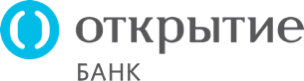 Генеральный партнер фестиваля Фонд “Сколково”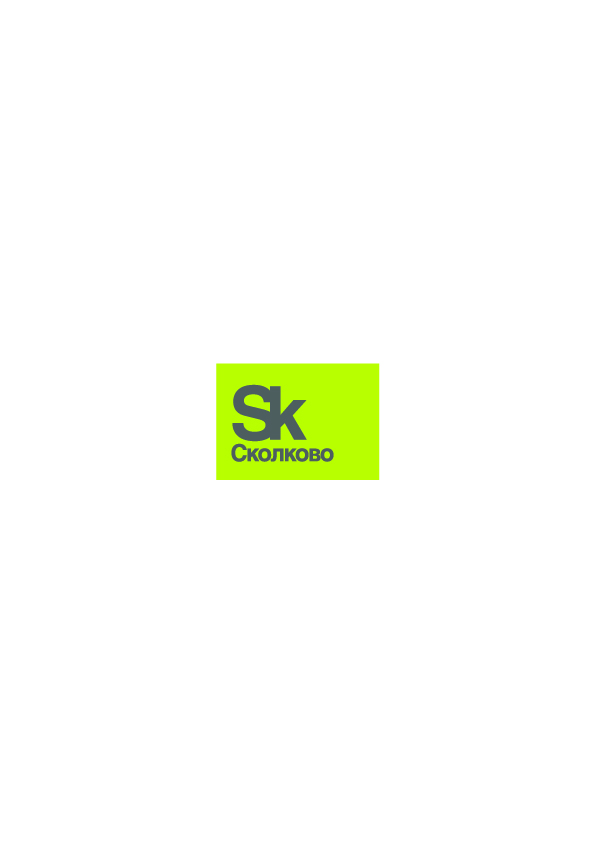 Официальный партнер фестиваля НП “Лифт в будущее”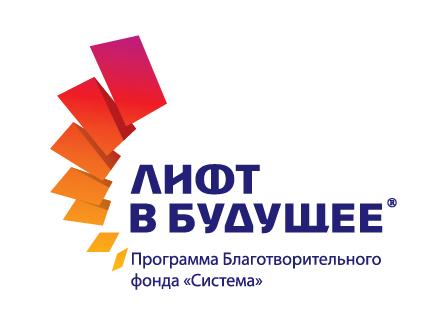 Партнер фестиваля EUNIC 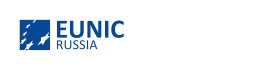 Партнер фестиваля Форум “Открытые инновации”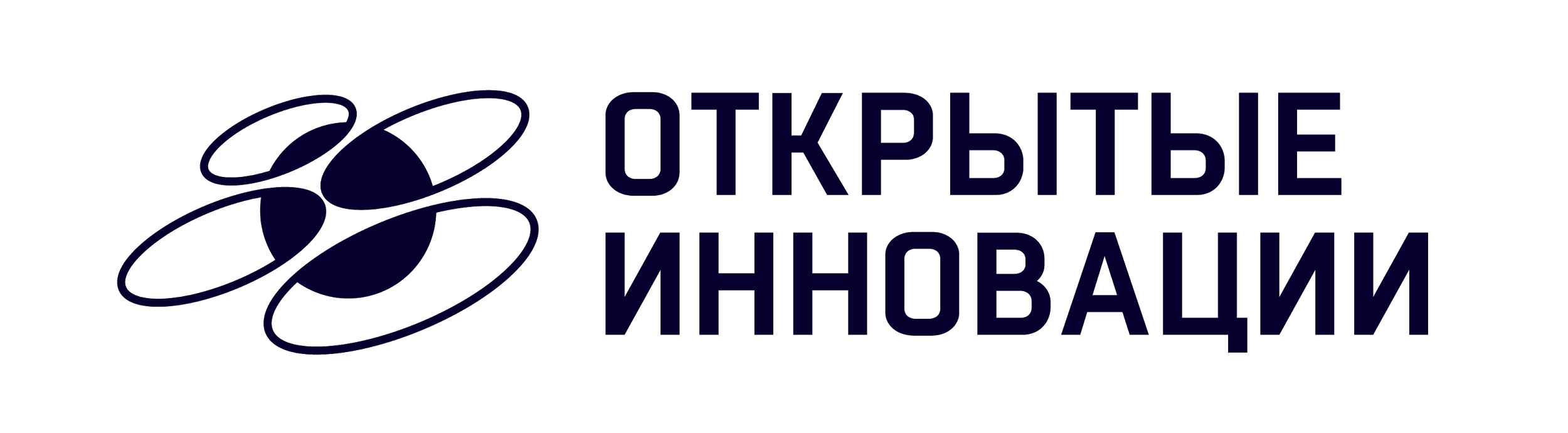 